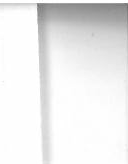 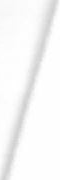 Př·i!oha č.2  Smlouvy o dílo ·-Seznam poddodavatelúSpolečnost Výtahy Příbram s.r.o . prohlašuje, že bude celou zakázku plnit vlastními silami, bez poddodavatelů.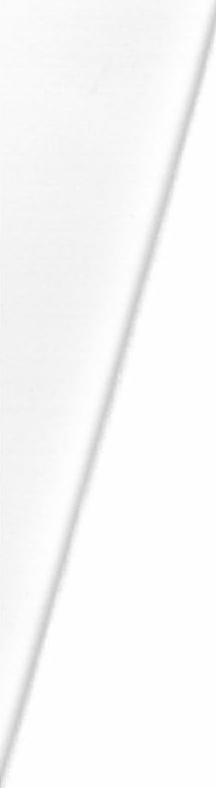 